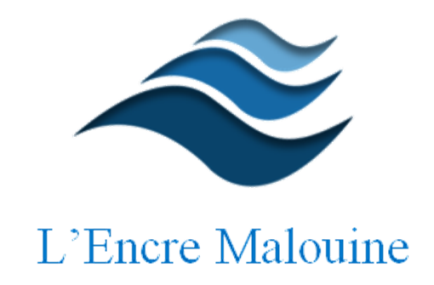 « Lève l’ancre vers les rivages enchantésde la littérature, et partageons ensemble nos coups de cœur, nos émotions et nos rêves »www.encremalouine.com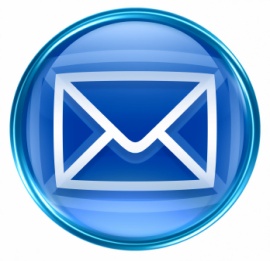 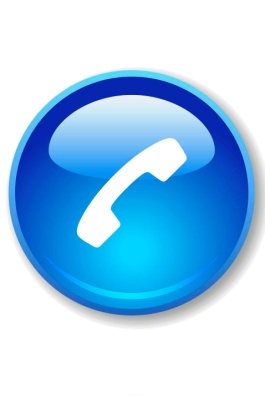  Madame 		  Monsieur
      Nom : …………………………………………………........................      Prénom : …………………………………………………………………….      Adresse et Ville 	……………………………………………………………………..............      Email : …………………………………………………………………………      Téléphone : ………………………………………………………………… 	Comment avez-vous connu l'Encre Malouine ?	...................................................................................
Souhaite adhérer à l’ENCRE MALOUINE      Le : ………………………………………………………………………………                                    15€ (-25 ans)    				 30€  ( personne seule )   				 50€ (couple)				Bienfaiteur : libre choix      Réglée le : ………………….………………………………………………..       Mode de paiement :             Chèque              Espèces       Signature : Envoyer à la Trésorière :Françoise Auvray, 25 rue de la Tréherais 35400 Saint-Malo